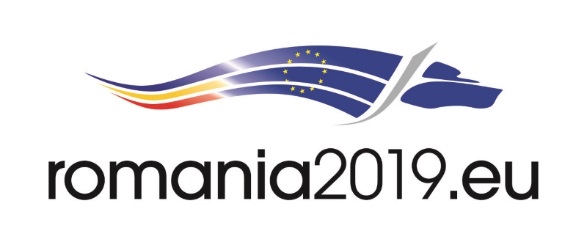 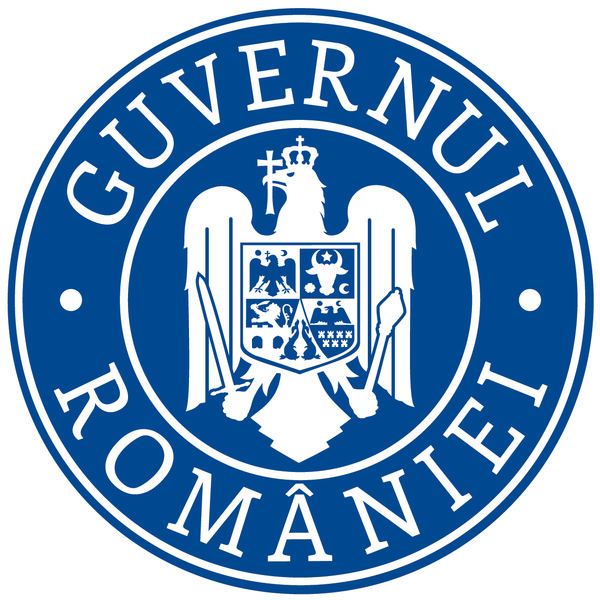 Ministerul MediuluiAgenţia Naţională pentru Protecţia MediuluiDDECIZIA ETAPEI DE ÎNCADRAREPROIECT din 16 APRILIE 2019Ca urmare a solicitării de emitere a acordului de mediu adresată de MUNICIPIUL BISTRIŢA, cu sediul în municipiul Bistrița, Piața Centrală, nr. 6, judeţul Bistrița Năsăud, înregistrată la Agenţia pentru Protecţia Mediului Bistriţa-Năsăud cu nr. 1359/05.02.2019, cu ultima completare la nr. 4975/12.04.2019, în baza Legii 292/2018 privind evaluarea impactului anumitor proiecte publice şi private asupra mediului şi a Ordonanţei de Urgenţă a Guvernului nr. 57/2007 privind regimul ariilor naturale protejate, conservarea habitatelor naturale, a florei şi faunei sălbatice, cu modificări şi completări prin Legea nr. 49/2011, cu modificările și completările ulterioare,Agenţia pentru Protecţia Mediului Bistriţa-Năsăud decide, ca urmare a consultărilor desfăşurate în cadrul şedinţei Comisiei de Analiză Tehnică din data de 10.04.2019, că proiectul Amenajare străzi, trotuare, parcări și alei în zona locuințelor sociale din ansamblul de locuințe Subcetate, etapa III, propus a fi amplasat în municipiul Bistrița, str. Subcetate, judeţul Bistriţa-Năsăud, nu se supune evaluării impactului asupra mediului. Justificarea prezentei decizii:	I. Motivele pe baza cărora s-a stabilit necesitatea neefectuării evaluării impactului asupra mediului sunt următoarele: Proiectul propus intră sub incidența Legii nr. 292/2018 privind evaluarea impactului anumitor proiecte publice și private asupra mediului, fiind încadrat în anexa nr. 2, la pct. 10, lit. e): “construcţia drumurilor, porturilor şi instalaţiilor portuare, inclusiv a porturilor de pescuit, altele decât cele prevăzute în anexa nr. 1”;Proiectul propus nu intră sub incidența art. 28 din Ordonanța de urgență a Guvernului nr. 57/2007 privind regimul ariilor naturale protejate, conservarea habitatelor naturale, a florei și faunei sălbatice, aprobată cu modificări și completări prin Legea nr. 49/2011, cu modificările și completările ulterioare.Proiectul propus nu intră sub incidența prevederilor art. 48 și 54 din Legea apelor nr. 107/1996, cu modificările și completările ulterioare.Proiectul a parcurs etapa de evaluare iniţială şi etapa de încadrare, din analiza listei de control pentru etapa de încadrare şi din analiza criteriilor de selecţie pentru stabilirea necesităţii efectuării evaluării impactului asupra mediului din Anexa 3 la Legii nr. 292/2018 nu rezultă un impact semnificativ asupra mediului al proiectului propus.	Anunţurile publice privind depunerea solicitării de emitere a acordului de mediu şi privind decizia etapei de încadrare au fost mediatizate prin afişare la sediul Primăriei municipiul Bistrița, publicare în presa locală, afişare pe site-ul şi la sediul A.P.M. Bistriţa-Năsăud. Nu s-au înregistrat observaţii/comentarii/contestaţii din partea publicului interesat pe durata desfășurării procedurii de emitere a actului de reglementare.1. Caracteristicile proiectului:a) dimensiunea si conceptia proiectului - prin proiect se propun lucrări de amenajare a străzilor, trotuarelor, parcajelor și aleilor care să asigure o relație fluentă și continuă cu străzile proiectate anterior și locuințele sociale din zonă. - Elementele specifice caracteristice proiectului propus:Lungimea străzilor și aleilor  L=788,8 m;Suprafața carosabilului (străzi, alei și parcări) S=6044 mp;Suprafața trotuarelor  S=1780 mp;Suprafața parcajului S= 3394 mp;Suprafața spațiului de joacă S=815 mp;Suprafața spațiului verde S=4318 mp;Extindere și racordare la rețeaua existentă de canalizare a apelor pluviale;Sistemul rutier :Pentru partea carosabilă (străzi, alei și parcări)  - strat inferior de fundatie din balast			                        30 cm - strat superior de fundație din piatră spartă                                     15 cm  - strat de bază din anrobat bituminos AB 22,4 baza  50/70                6 cm  - strat de legatură BAD22,4  leg 50/70    	                                      5 cm   - strat de uzură BA 16 rul 50/70                                                        4 cm Pentru trotuare -Beton asfaltic BA 8 rul 50/70  -   4 cm  -amestec optimal                    - 12 cm           b) cumularea cu alte proiecte existente - în zonă nu există alte proiecte de același tip, nu are efect cumulativ;c) utilizarea resurselor naturale - dintre resursele naturale se utilizează piatră spartă, nisip, pietriș în faza de construcțieUtilități:1. Alimentare cu apă: nu va fi asigurată;2. Evacuarea apelor uzate: nu va fi asigurată;3. Energie electrică: nu va fi asigurată;4. Încălzirea și prepararea apei calde menajere: nu va fi asigurată;d) cantitatea si tipurile de deseuri generate - în perioada de implementare a proiectului va rezulta pământ ce va fi  transportat în locuri special amenajate;- deșeurile de tip menajer rezultate de la personalul angajat se vor colecta selectiv şi se vor gestiona conform prevederilor legale în vigoare. Deşeurile menajere vor fi gestionate prin relaţie contractuală cu operatorul de salubritate.e)poluarea si alte efecte negative - rezultă numai la faza de execuție a proiectului și se datorează excutării săpăturilor cu ajutorul utilajelor. Este posibilă dispersia particulelor sub formă de praf și producerea de zgomot;f) riscurile de accidente majore  sau dezastre -nu este cazul g) riscurile pentru sanatatea umana proiectul se implementează în intravilan, dar nu prezintă risc pentru sănătatea umană, -în timpul execuției lucrărilor se pot produce zgomote și vibratii rezultate în urma procesului tehnologic, precum și praf. Se vor respecta normele legale în vigoare: sanitare, de  prevenire ți stingere a incendiilor, de protecția muncii și de gospodărire a apelor. Se vor respecta măsurile privind protecția mediului înconjurător și  a  sănătăţii oamenilor.Riscurile pentru sănătatea oamenilor  sunt  minime ca intensitate și ca durată și vor fi eliminate odată cu închiderea șantierului. -În exploatare, riscuri pentru sănătatea oamenilor nu există, pentru că lucrările propuse vor  elimina praful din zonă generat de circulația pe străzi neamenajate și vor diminua cantitatea de gaze de eșapament. Prin amenajarea  parcărilor proiectate după normativele în vigoare, se asigură o distanță de minim 5m fața de blocurile din zona si se asigură astfel protecția oamenilor impotriva poluării directe cu gaze de eșapament.2. Amplasarea proiectului 2.1 utilizarea actuală şi aprobată a terenurilor: conform Certificatului de Urbanism nr. 2/11.01.2019, eliberat de Primăria municipiului Bistrița, terenul destinat proiectului este domeniu public al municipiului Bistrița, fiind situat conform PUG în subzona de locuire colectivă, în regim de construire discontinuu și înălțime maximă P+4, L3, UTR 24;-Terenul este in domeniul public conform ’’Sistemului  informaţional specific domeniului imobiliar edilitar şi de constituire a băncilor de date urbane în municipiul Bistriţa’’ recepţionată de către OCPI-BN .b) bogația, disponibilitatea, calitatea și capacitatea de regenerare a resurselor naturale - Pământul rezultat din săpături se va folosi la completarea terasamentelor. Se vor reface toate taluzurile afectate de săpăturișsi se vor inierba taluzele libere. Se vor planta arbuști ornamentali în jurul  zonei  de recreere, care vor avea și rol de stabilizare a terenului.  -Piatra spartă și balastul utilizate pe lucrare se vor lua din zona balastierelor autorizate din județ, folosindu-se astfel materiale locale pentru execuția lucrărilor;- Lucrarile de canalizare se vor executa cu tehnologii adecvate, pentru a nu afecta stabilitatea terenului. c) capacitatea de absorbție a mediului natural 1) zone umede, zone riverane, guri ale râurilor – proiectul nu este amplasat în zone umede, riverane, sau guri ale râurilor;2) zone costiere şi mediul marin –proiectul nu este amplasat în zonă costieră sau mediu marin;3) zonele montane şi forestiere –proiectul este amplasat în intravilanul municipiului Bistrița, nu este amplasat în zonă montană și forestieră;4) arii naturale protejate de interes naţional, comunitar, internaţional – proiectul nu este amplasat în arie naturală protejată de interes național, comunitar, internațional;5) zone clasificate sau protejate conform legislaţiei în vigoare: situri Natura 2000 desemnate în conformitate cu legislaţia privind regimul ariilor naturale protejate,conservarea habitatelor naturale, a florei şi faunei sălbatice; zonele prevăzute de legislaţia privind aprobarea Planului de amenajare a teritoriului naţional - Secţiunea a III-a - zone protejate, zonele de protecţie instituite conform prevederilor legislaţiei din domeniul apelor, precum şi a celei privind caracterul şi mărimea zonelor de protecţie sanitară şi hidrogeologică – proiectul nu este amplasat în niciuna din zonele de mai sus; 6) zonele în care au existat deja cazuri de nerespectare a standardelor de calitate a mediului prevăzute de legislaţia naţională şi la nivelul Uniunii Europene şi relevante pentru proiect sau în care se consideră că există astfel de cazuri – proiectul nu este amplasat intr-o astfel de zonă;7) zonele cu o densitate mare a populației –proiectul este amplasat in intravilan;8) peisaje şi situri importante din punct de vedere istoric, cultural sau arheologic:– proiectul nu este amplasat în peisaje si situri importante din punct de vedere istoric, cultural și arheologic.3. Tipurile si caracteristicile impactului potential a) importanta si extinderea spatiala a impactului - impactul proiectului este local și se referă la zona de locuințe sociale din cartierul Subcetate, din municipiul Bistrița. -Impactul negativ datorat deschiderii șantierului de construcții în zonă, este redus ca timp și intensitate în timpul execuției lucrărilor;- după  închiderea șantierului impactul este pozitiv asupra locuitorilor blocurilor ANL ;b) natura impactului -în timpul execuției lucrărilor impactul negativ asupra zonei este redus în timp și afectează local doar zona Subcetate;- scopul lucrărilor este protecția așezărilor umane situate pe traseu precum și facilități pentru activități recreaționale, prin construirea unui spațiu de joacă pentru copii și asigurarea unei circulații fluide pentru localnici. De asemenea, preluarea apelor pluviale din zonă și evacuarea lor dirijată crează un confort pentru localnici. Prin execuția unui mare număr de parcări, proiectate după normativele în vigoare, se asigură o distanță de minim 5 m fața de blocurile din zonă și se asigură astfel protecția oamenilor împotriva poluării directe cu gaze de eșapament.	- impactul pe termen lung este pozitiv asupra zonei și a populației din zonă .c) natura transfrontaliera a impactului -nu este cazul d) intensitatea si complexitatea impactului-impactul lucrărilor este redus în timpul execuției, pentru că influențează doar zona de locuințe sociale din cartierul Subcetate, din municipiul Bistrița; -după terminarea lucrărilor, impactul va fi pozitiv, influențând în bine condițiile de trafic auto și pietonal în zona  blocurilor ANL de aici.e) probabilitatea  impactului -impactul negativ este posibil  în timpul executiei, dar influențează doar zona de locuințe sociale din cartierul Subcetate și se manifestă într-o perioadă scurtă de timp;- impactul se va resimți după terminarea lucrăilor de execuție și va fi pozitiv asupra calitătii vieții  oamenilor din zonă; f) debutul, durata, frecventa impactului - impactul negativ din timpul execuției lucrarilor va fi limitat de condițiile de respectare a normativelor de lucru și de timpul scurt de execuție preconizat;- impactul după terminarea lucărilor de execuție și va fi pozitiv asupra calității vieții oamenilor și a zonei. După terminarea lucrărilor se va reduce poluarea zonei datorită modernizării  suprafeței de rulare a autovehiculelor și amenajării scurgerii apelor de suprafață. Astfel, se va elimina praful din zonă generat de circulația pe străzi neamenajate și se va diminua cantitatea de gaze de eșapament, printr-o circulație fluentă și rapidă. Prin execuția unui mare număr de parcări, proiectate după normativele în vigoare la o distanță de minim 5 m față de blocurile din zonă, se asigură protecția oamenilor împotriva poluării directe cu gaze de eșapament.g) cumularea impactului cu impactul altor proiecte -nu este cazul h) posibilitatea  de reducere a impactului - impactul negativ din timpul execuției lucrărilor va fi limitat de condițiile de respectare a normativelor de lucru și de timpul scurt de execuție preconizat; Amenajările menite să asigure condiții de recreere și joacă, vor fi executate din materiale de calitate, agrementate pentru acest tip de lucrări și nu vor produce zgomot.Îmbracămintea asfaltică prevazută pentru străzi, alei, parcări și trotuare, are rolul de a atenua zgomotul rezultat sub circulatie. Sursele de zgomot specifice execuției lucrării vor dispărea odată cu închiderea șantierului.La executarea  lucrărilor se vor respecta normele legale în vigoare: șanitare, de prevenire și stingere a incendiilor, de protecția muncii și de gospodărire a apelor. Se vor respecta măsurile privind protecția mediului înconjurator și a  sănătăţii oamenilor.   II. Motivele pe baza cărora s-a stabilit necesitatea neefectuării evaluării adecvate  sunt următoarele: - proiectul propus nu intră sub incidența art. 28 din Ordonanța de urgență a Guvernului nr. 57/2007 privind regimul ariilor naturale protejate, conservarea habitatelor naturale, a florei și faunei sălbatice, aprobată cu modificări și completări prin Legea nr. 49/2011, cu modificările și completările ulterioare.III. Motivele pe baza cărora s-a stabilit necesitatea neefectuării evaluării impactului asupra corpurilor de apă: - proiectul propus nu intră sub incidența prevederilor art. 48 și 54 din Legea apelor nr. 107/1996, cu modificările și completările ulterioare.Condiţii de realizare a proiectului:1. Se vor respecta prevederile O.U.G. nr. 195/2005 privind protecţia mediului, cu modificările şi completările ulterioare.2. Materialele necesare pe parcursul execuţiei lucrărilor vor fi depozitate numai în locuri special amenajate, astfel încât să se asigure protecţia factorilor de mediu. 3. Deşeurile menajere vor fi depozitate şi transportate prin relaţie contractuală cu operatorul de salubritate, iar deşeurile valorificabile se vor preda la societăţi specializate, autorizate pentru valorificarea lor. 4. Se interzice depozitarea necontrolată a deşeurilor (direct pe sol, etc.) cât şi incinerarea lor.5. Pentru realizarea lucrărilor nu se vor ocupa suprafeţe suplimentare de teren. 6. Se vor lua toate măsurile necesare pentru:   - evitarea scurgerilor accidentale de produse petroliere de la mijloacele de transport şi utilaje utilizate;   - evitarea depozitării necontrolate a materialelor folosite şi a deşeurilor rezultate;   - asigurarea permanentă a stocului de materiale și dotări necesare pentru combaterea efectelor poluărilor accidentale (materiale absorbante).7. Autovehiculele şi utilajele folosite vor respecta normele şi prevederile privind emisiile de noxe şi de zgomot. Mijloacele de transport şi utilajele folosite vor fi întreţinute corespunzător, pentru a se evita emisiile de noxe în atmosferă şi scurgerile accidentale de carburanţi şi lubrifianţi.8. La execuția lucrărilor se vor respecta întocmai cele menționate în memoriul de prezentare (date, parametri), justificare a prezentei decizii.9. La finalizarea investiţiei, titularul va notifica Agenţia pentru Protecţia Mediului Bistriţa-Năsăud și Comisariatul Judeţean Bistriţa-Năsăud al Gărzii Naţionale de Mediu pentru verificarea conformării cu actul de reglementare.Prezenta decizie este valabilă pe toată perioada de realizare a proiectului, iar în situația în care intervin elemente noi, necunoscute la data emiterii prezentei decizii, sau se modifică condițiile care au stat la baza emiterii acesteia, titularul proiectului are obligația de a notifica autoritatea competentă emitentă.Orice persoană care face parte din publicul interesat și care se consideră vătămată într-un drept al său ori într-un interes legitim se poate adresa instanței de contencios administrativ competente pentru a ataca, din punct de vedere procedural sau substanțial, actele, deciziile ori omisiunile autorității publice competente care fac obiectul participării publicului, inclusiv aprobarea de dezvoltare, potrivit prevederilor Legii contenciosului administrativ nr. 554/2004, cu modificările și completările ulterioare.Se poate adresa instanței de contencios administrativ competente și orice organizație neguvernamentală care îndeplinește condițiile prevăzute la art. 2 din Legea nr. 292/2018, privind evaluarea impactului anumitor proiecte publice și private asupra mediului, considerându-se că acestea sunt vătămate într-un drept al lor sau într-un interes legitim.Actele sau omisiunile autorității publice competente care fac obiectul participării publicului se atacă în instanță odată cu decizia etapei de încadrare, cu acordul de mediu ori, după caz, cu decizia de respingere a solicitării de emitere a acordului de mediu, respectiv cu aprobarea de dezvoltare sau, după caz, cu decizia de respingere a solicitării aprobării de dezvoltare.Înainte de a se adresa instanței de contencios administrativ competente, persoanele prevăzute la art. 21 din Legea nr. 292/2018 privind evaluarea impactului anumitor proiecte publice și private asupra mediului au obligația să solicite autorității publice emitente a deciziei prevăzute la art. 21 alin. (3) sau autorității ierarhic superioare revocarea, în tot sau în parte, a respectivei decizii. Solicitarea trebuie înregistrată în termen de 30 de zile de la data aducerii la cunoștința publicului a deciziei.Autoritatea publică emitentă are obligația de a răspunde la plângerea prealabilă prevăzută la art. 22 alin. (1) în termen de 30 de zile de la data înregistrării acesteia la acea autoritate.Procedura de soluționare a plângerii prealabile prevăzută la art. 22 alin. (1) este gratuită și trebuie să fie echitabilă, rapidă și corectă.Prezenta decizie poate fi contestată în conformitate cu prevederile Legii nr. 292/2018 privind evaluarea impactului anumitor proiecte publice și private asupra mediului și ale Legii nr. 554/2004, cu modificările și completările ulterioare.       DIRECTOR EXECUTIV,		      		                 biolog-chimist Sever Ioan ROMAN             							       					        	      	
   ŞEF SERVICIU 						          p. ŞEF SERVICIU  AVIZE, ACORDURI, AUTORIZAŢII,			               Calitatea Factorilor de Mediu               ing. Marinela Suciu  					            ing. Anca Zaharie   ÎNTOCMIT, 							     	     ÎNTOCMIT,            geogr. Elena Greab 					                       geogr. Mureșan AlinaAGENŢIA PENTRU PROTECŢIA MEDIULUI BISTRIȚA - NĂSĂUDAdresa: strada Parcului nr. 20, Bistrița, Cod 420035, jud. Bistrița-NăsăudE-mail: office@apmbn.anpm.ro; Tel.0263 224 064; Fax 0263 223 709AGENŢIA PENTRU PROTECŢIA MEDIULUI BISTRIȚA - NĂSĂUD 